ESCOLA _________________________________DATA:_____/_____/_____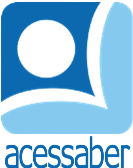 PROF:_______________________________________TURMA:___________NOME:________________________________________________________ATIVIDADE DE DIVISÃOEm uma fazenda há um rebanho com 250 cabeças de gado. Se eu dividir este rebanho em 2 grupos, quantas cabeças de gado cada grupo terá?R: Cecília quer comprar alguns livros, para isso separou R$ 200,00. Quantos livros ela comprará se cada livro custa R$ 25,00?R: A professora Maria comprou 50 bombons, para presentear seus 25 alunos. Quantos bombons cada criança receberá?R: Um vendedor distribuiu 150 livros em 10 caixas. Quantos livros serão colocados em cada caixa?R: Na segunda-feira, 126 alunos foram ao zoológico e os 3 ônibus ficaram lotados. Quantos alunos tinha em cada ônibus?R: Uma loja aluga bicicletas por R$ 12,00 a hora. Beatriz alugou uma bicicleta e ao devolver ela pagou R$ 36,00. Quantas horas ela ficou com a bicicleta?R: 